        Государственное автономное учреждение 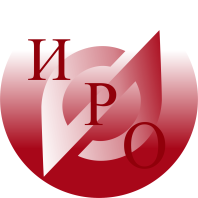      дополнительного профессионального образования Ярославской области«Институт развития образования»кафедра инклюзивного образованияобъявляет набор обучающихся на программу профессиональной переподготовки «Индивидуальное и семейное психологическое консультирование» (260 час.).Программа предназначена для обучения лиц, имеющих высшее педагогическое, психологическое, медицинское, гуманитарное образование, ориентированных на освоении нового типа профессиональной деятельности - психологическое консультирование. Обучающая программа «Индивидуальное и семейное психологическое консультирование»» включает в себя освоение теории и практики   основных   современных видов, школ и направлений психологического консультирования (психодрама, гештальт-подход, психоанализ, транзактный анализ, НЛП, психосинтез, экзистенциальная психотерапия, системная семейная психотерапия, организационное консультирование, кризисное консультирование). Основные достоинства программы: Учебный процесс обеспечивается  командой специалистов, которые помимо преподавательской деятельности, имеют большой опыт практический работы в сфере индивидуального и семейного консультирования.  Программа включает в себя большое количество часов, отведенных для освоения практики консультирования под супервизией опытных сертифицированных психологов-консультантов, что создает оптимальные условия для выработки реальных практических навыков психологического консультирования с различными типами запросов и проблемПрограмма обучения включает в себя такие формы работы, как: психологический тренинг, супервизия, интерактивный интенсив, мастер-классы, анализ реальных ситуаций, позволяющие пережить обучающимся клиентский опыт и проработать личные психологические проблемы, когнитивные и эмоциональные барьеры, влияющие на эффективность их профессиональной деятельности.Предполагается получение клиентского психотерапевтического опыта в контексте своей семейной истории, повышение уровня жизнестойкости и способности будущего консультанта решать жизненные проблемы, возникающие в собственной семье, что является важным условием его эффективности как профессионала в семейном консультировании для дальнейшей самостоятельной и эффективной работы в семейной терапии и терапии пар. По окончании выдается диплом государственного образца о дополнительном образовании (профессиональной переподготовке), дающий право работы в новой профессиональной области – в области практической психологии для работы в центрах психологической помощи, в области частной психологической практики, в медико-психологических центрах, образовательных организациях и сфере консультативных услуг широкого профиля.Срок обучения:  6 мес. (начало ноябрь-декабрь) Стоимость обучения – 25 000 руб. Форма обучения – очно-заочная.Руководитель и автор программы -  Олег Николаевич Посысоев, кандидат психологических наук, сертифицированный гештальт-терпевт, супервизор, семейный консультант, член-корреспондент Международной Академии Психологических Наук.   Контакты: Тараскова Ольга Львовна, ст.методист кафедры инклюзивного образования. Тел. (8-4852) 23-07-24; e-mail: taraskova@mail.yar.ru  Адрес: 150014, г. Ярославль, ул. Богдановича, 16. каб. 416